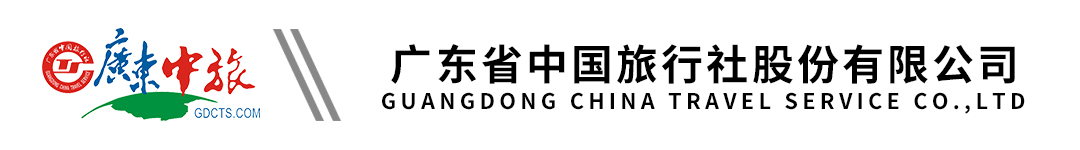 【专列•两极号】东北内蒙全景环游15天｜北极漠河｜观音山｜胭脂沟｜东极抚远｜黑瞎子岛｜东极宝塔｜林都伊春｜五营国家森林公园｜上甘岭溪水公园｜呼伦贝尔大草原｜根河湿地｜满洲里国门｜牡丹江｜镜泊湖｜哈尔滨行程单行程安排费用说明购物点自费点其他说明产品编号GX-20240418L3出发地广州市目的地呼伦贝尔市-哈尔滨市-伊春市-抚远县-漠河县-大兴安岭漠河北极村行程天数15去程交通火车返程交通火车参考航班1、出发时间：2024年6月23日左右（具体日期以国家铁路调令为准）1、出发时间：2024年6月23日左右（具体日期以国家铁路调令为准）1、出发时间：2024年6月23日左右（具体日期以国家铁路调令为准）1、出发时间：2024年6月23日左右（具体日期以国家铁路调令为准）1、出发时间：2024年6月23日左右（具体日期以国家铁路调令为准）产品亮点舌尖美食：哈尔滨饺子宴、漠河铁锅炖、草原手抓肉、伊春山珍宴、抚远鱼宴，全段升级餐食舌尖美食：哈尔滨饺子宴、漠河铁锅炖、草原手抓肉、伊春山珍宴、抚远鱼宴，全段升级餐食舌尖美食：哈尔滨饺子宴、漠河铁锅炖、草原手抓肉、伊春山珍宴、抚远鱼宴，全段升级餐食舌尖美食：哈尔滨饺子宴、漠河铁锅炖、草原手抓肉、伊春山珍宴、抚远鱼宴，全段升级餐食舌尖美食：哈尔滨饺子宴、漠河铁锅炖、草原手抓肉、伊春山珍宴、抚远鱼宴，全段升级餐食天数行程详情用餐住宿D1广州—哈尔滨早餐：X     午餐：X     晚餐：X   火车D2火车早餐：X     午餐：X     晚餐：X   火车D3哈尔滨—海拉尔早餐：√     午餐：√     晚餐：X   专列D4海拉尔—满洲里早餐：X     午餐：√     晚餐：√   满洲里旅游经济型酒店标准双人间D5呼伦贝尔大草原—满洲里/额尔古纳早餐：√     午餐：√     晚餐：√   满洲里/额尔古纳旅游经济型酒店标准双人间D6海拉尔—漠河早餐：√     午餐：X     晚餐：X   专列D7漠河早餐：X     午餐：√     晚餐：√   漠河/北极村旅游经济型酒店标准双人间D8漠河—伊春早餐：√     午餐：√     晚餐：X   专列D9抵达伊春早餐：X     午餐：X     晚餐：X   伊春D10伊春—抚远早餐：√     午餐：√     晚餐：X   专列D11抵达抚远—黑瞎子岛早餐：X     午餐：√     晚餐：√   专列D12抚远—牡丹江早餐：√     午餐：√     晚餐：√   牡丹江D13牡丹江—哈尔滨早餐：X     午餐：√     晚餐：X   哈尔滨D14哈尔滨—广州早餐：√     午餐：X     晚餐：X   无D15哈尔滨—广州早餐：X     午餐：X     晚餐：X   无费用包含1、住宿：旅游经济型酒店标准双人间，干净卫生，特别升级一晚哈尔滨四钻酒店+优选北极村民宿+伊春四钻酒店+抚远优选酒店（如遇单男单女，安排三人间或加床，不同意可补齐房差单住）；1、住宿：旅游经济型酒店标准双人间，干净卫生，特别升级一晚哈尔滨四钻酒店+优选北极村民宿+伊春四钻酒店+抚远优选酒店（如遇单男单女，安排三人间或加床，不同意可补齐房差单住）；1、住宿：旅游经济型酒店标准双人间，干净卫生，特别升级一晚哈尔滨四钻酒店+优选北极村民宿+伊春四钻酒店+抚远优选酒店（如遇单男单女，安排三人间或加床，不同意可补齐房差单住）；费用不包含1、合同未约定由组团社支付的费用（包括不含行程内的门票、行程以外非合同约定活动项目所需的费用、游览过程中缆车索道游船费、自由活动期间发生的费用等）。1、合同未约定由组团社支付的费用（包括不含行程内的门票、行程以外非合同约定活动项目所需的费用、游览过程中缆车索道游船费、自由活动期间发生的费用等）。1、合同未约定由组团社支付的费用（包括不含行程内的门票、行程以外非合同约定活动项目所需的费用、游览过程中缆车索道游船费、自由活动期间发生的费用等）。项目类型描述停留时间参考价格北国印象或游客服务中心俄罗斯套娃、锡银工艺(茶叶罐、烟缸、烟盒、火机、首饰盒 化妆镜 望远镜等漠河山产品漠河特产中俄蒙艺术品展馆刀具、奶制品、牛肉干等美江木艺木制品项目类型描述停留时间参考价格哈尔滨：室内冰雪艺术馆含门票、导游司机服务费、车费¥(人民币) 200.00漠河： 鄂伦春演义+鄂伦春牧户+黑龙江游船200元/人含门票、服务费、车费、固定望远镜使用¥(人民币) 200.00漠河：鄂伦春演义+鄂伦春牧户+驯鹿园200元/人含门票、服务费、车费、固定望远镜使用¥(人民币) 200.00马战实景表演280+俄罗斯表演280+牧民家访100含导游司机服务费、车费¥(人民币) 300.0060周岁以下全程不含门票893元¥(人民币) 893.0060—64周岁全程不含门票655元¥(人民币) 655.0065-69周岁全程不含门票410元¥(人民币) 410.0070周岁以上全程不含门票220元¥(人民币) 220.00预订须知报名参团须知，请认真阅读，并无异议后于指定位置签名确认：温馨提示欢迎您来到美丽的东北+内蒙草原旅游观光，对您参加我社组织的旅游活动深表感谢！为了让您的旅行更加安全尽兴，特提醒告知如下：退改规则专列系包车性质，专列是否发行提前30天告知，报名后如因个人原因无法按时出行的可换人，客人提前20天取消出行按50%损失收取，提前15天取消按75%损失收取，提前7天取消出行100%收取（全损）。